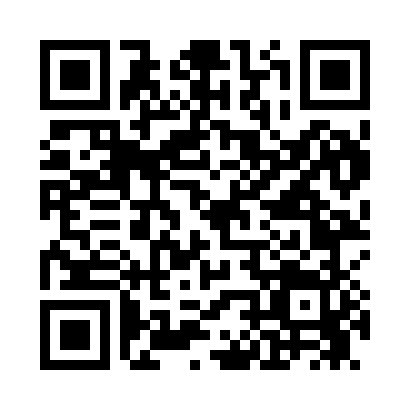 Prayer times for Adria, Virginia, USAWed 1 May 2024 - Fri 31 May 2024High Latitude Method: Angle Based RulePrayer Calculation Method: Islamic Society of North AmericaAsar Calculation Method: ShafiPrayer times provided by https://www.salahtimes.comDateDayFajrSunriseDhuhrAsrMaghribIsha1Wed5:116:311:235:108:169:362Thu5:106:301:235:108:179:373Fri5:096:291:235:118:189:384Sat5:076:281:235:118:199:395Sun5:066:271:235:118:209:406Mon5:056:261:235:118:209:427Tue5:036:251:235:118:219:438Wed5:026:241:235:118:229:449Thu5:016:231:235:128:239:4510Fri4:596:221:235:128:249:4611Sat4:586:211:235:128:259:4812Sun4:576:201:235:128:269:4913Mon4:566:191:235:128:279:5014Tue4:556:181:235:128:279:5115Wed4:546:171:235:138:289:5216Thu4:536:161:235:138:299:5317Fri4:516:161:235:138:309:5418Sat4:506:151:235:138:319:5619Sun4:496:141:235:138:329:5720Mon4:486:141:235:148:329:5821Tue4:476:131:235:148:339:5922Wed4:476:121:235:148:3410:0023Thu4:466:121:235:148:3510:0124Fri4:456:111:235:148:3510:0225Sat4:446:111:235:158:3610:0326Sun4:436:101:235:158:3710:0427Mon4:426:091:235:158:3810:0528Tue4:426:091:245:158:3810:0629Wed4:416:091:245:158:3910:0730Thu4:406:081:245:168:4010:0831Fri4:406:081:245:168:4010:09